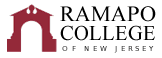 School of Theoretical and Applied ScienceClinical Laboratory Science (Rutgers School of Health Professions Articulation)Recommended Graduation Plan (Fall 2024)The recommended graduation plan is designed to provide a blueprint for students to complete their degrees on time. Students must meet with their Academic Advisor to develop a more individualized plan to complete their degree.  NOTE: This recommended Graduation Plan is applicable to students admitted into the major during the 2024-2025 academic year.NOTE: CRWT and MATH courses are determined by placement testing and should be taken following the sequence above.Please note the year and semester of each course due to course offeringsTotal RCNJ Credits: 104.5 credits		GPA:  2.85General Education courses can be done in any order with the exception of INTD 101, CRWT and MATH. Those three general education courses will need to be done first. First Year Seminar is taken in the first semester. Failure to complete CRWT and MATH will result in a hold when the student hits 64 credits. The following general education courses can be done in any order. For more info on these courses, please visit the General Education program requirements website in the College Catalog:Social Science Inquiry (SOSC 110) [+W]Scientific ReasoningHistorical Perspectives [+W]Studies in the Arts & Humanities (CRWT 102 is a prerequisite to this course) [+W]Global Awareness [+W]Distribution Category (Systems, Sustainability, & Society OR Culture & Creativity OR Values and Ethics) (Must be outside of TAS)Distribution Category+W: Students transferring in with 48 or more credits are waived from these general education requirements.* These courses are offered in alternate years, which would require prior planning by the student.  Immunology is offered in even years; Histology in odd years.**Gen Ed Distribution Categories: two of the three categories are required. One course must be outside of the School of  Theoretical and Applied Science.
In case the course is offered in student’s year 2, these courses should be taken then, and the Gen Ed course can be taken in year 3.NOTE: Student’s application to SHRP is due in the fall of year 3, to start the program after the spring. (Rutgers Program is > 15 months, beginning in the summer of year 3.)Note:  Three writing intensive courses are required in the major and /or school core.  Consult with your advisor.

CRWT PlacementMath PlacementCRWT 101 to CRWT 102MATH 021/022 to MATH 024 to MATH 110-121CRWT 101S to CRWT 102SFirst YearFirst YearFirst YearFirst YearFirst YearFirst YearFall SemesterHRSSpring SemesterHRSGen Ed: INTD 101 - First Year Seminar4BIOL 216 & 216L-Anatomy and Physiology II Lecture and Lab #4+1.5BIOL 214 & 214L- Anatomy and Physiology I Lecture and Lab 4+1.5CHEM 117 & CHEM 117L*- General Chemistry II Lecture & Lab4+1Gen Ed: Scientific Reasoning - CHEM 116 & CHEM 116L - General Chemistry I Lecture & Lab4+1Gen Ed Quantitative Reasoning: MATH 110 Pre Calculus or MATH 121 Calculus4Gen Ed: CRWT 102 - Critical Reading & Writing II 4General Education Requirement4Career Pathways: PATH TS1 – Career Pathways Module 1Degree
Rqmt.Total:18.5Total:18.5Second YearSecond YearSecond YearSecond YearSecond YearSecond YearFall SemesterHRSSpring SemesterHRSBIOL 332 & BIOL 332L-Genetics Lecture & Lab  * (WI)4+1.5CHEM 425 - Biochemistry4CHEM 206 & CHEM 206L - Essentials of Organic Chemistry Lecture & Lab4+1BIOL 357 – Immunology  (WI)4PSYC 242 - Statistics or ENSC 345 - Ecological Research Design & Statistics4General Education Requirement4General Education Requirement4General Education Requirement4Career Pathways: PATH TS2 – Career Pathways Module 2Degree
Rqmt.Career Pathways: PATH TS3 – Career Pathways Module 3Degree
Rqmt.Total:18.5Total:16Third YearThird YearThird YearThird YearThird YearThird YearFall SemesterHRSSpring SemesterHRSBIOL 311 & BIOL 311L -Microbiology Lecture & Lab 4+1.5BIOL 407 & BIOL 407L* - Cell and Molecular Biology Lecture & Lab WI4+1.5CHEM 430 Experimental Biochemistry 2BIOL 349 - Histology4General Education Requirement4General Education Requirement4Free Elective (minor, certificate, or second major requirement)4Free Elective (minor, certificate, or second major requirement)4Total:15.5Total:17.5Summer SemesterRutgers - School of Health ProfessionsFourth YearFourth YearFall SemesterSpring SemesterRutgers - School of Health ProfessionsRutgers - School of Health ProfessionsSummer SemesterRutgers - School of Health Professions